Feuille de routeRallye blanc Ici, placez votre carte 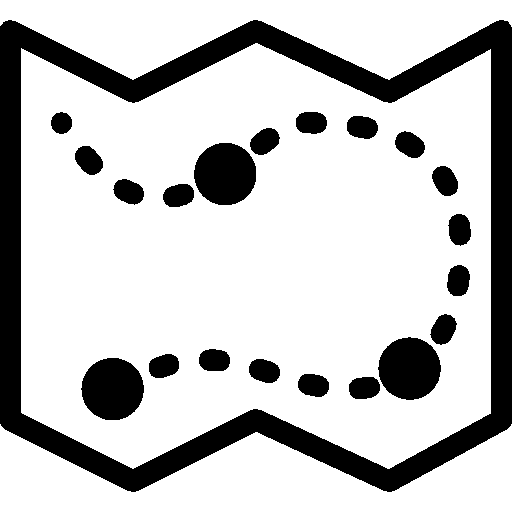 Stand « Si c’est de saison c’est que c’est bon»Epreuve 1Observez les tableaux d’Arcimboldo et devinez les saisons qui correspondent.Hiver : n°………..			Automne :    n°…………..Eté :    n° …..……			Printemps :   n°………….Epreuve 2Citer 3 fruits ou légumes du printemps.Epreuve 3Je suis à la fois un fruit et un métier : …………………..Quand on est en pleine forme, on a la : ……………………Stand « Allons plus loin ensemble »Stand « Olélél’eau»Stand « Le juste tri »Lorsque c’est terminé, retournez au stand Accueil !VALIDEREFUSEDEPOLLUTIONVALIDEREFUSEDEPOLLUTIONVALIDEREFUSEDEPOLLUTIONVALIDEREFUSEDEPOLLUTION